       Lisa M. McAndrew, Ph.D.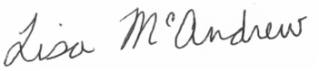 University at Albany, SUNY                                                                  _____________________	        Department of Educational and Counseling Psychology 		           February 25, 20201400 Washington Ave. Albany, NY 12222					       phone: 518-527-8267website: www.mcandrewhealthlab.comemail: lmcandrew@albany.eduEDUCATION							2008 	Ph. D.  Clinical Psychology, Rutgers, The State University of New Jersey (APA Accredited)Dissertation: Life events and illness labels moderate the effects of trait negative affect on symptom perception. Chair, Howard Leventhal, Ph.D. 2006			M. S.  Clinical Psychology, Rutgers, The State University of New Jersey                                    Thesis: Self-assessed health as a platform for initiating health behaviors2001			B. S.  Psychology, The State University of New York, PlattsburghPROFESSIONAL LICENSELicensed Psychologist, New York (#018374) EDUCATIONAL EMPLOYMENT2014 – Present 	Assistant Professor, tenure-track, Department of Educational and Counseling Psychology, University at Albany, SUNY2013 –  2014	Assistant Professor, 50%, non-tenure track, Department of Educational and Counseling Psychology, University at Albany, SUNY2010 – Present 	Research Scientist, War Related Illness and Injury Study Center, Department of Veterans Affairs New Jersey Health Care SystemOTHER PROFESSIONAL APPOINTMENTS2019 – Present 	Acting Director of Research, War Related Illness and Injury Study Center, Department of Veterans Affairs New Jersey Health Care System2018 – Present	Director, Fellowship Progam, War Related Illness and Injury Study Center, Department of Veterans Affairs New Jersey Health Care System2015 – 2018	Assistant Director, Fellowship Program, War Related Illness and Injury Study Center, Department of Veterans Affairs New Jersey Health Care System2011 – Present 	Site Lead, Veterans Affairs Women’s Health Practice-Based Research, Department of Veterans Affairs New Jersey Health Care System 		           	2013 – 2018	Affiliated Assistant Professor Psychiatry Department, New Jersey Medical School, Rutgers Biomedical and Health Science                                                                                            2008 – 2013	Affilitated Instructor, Psychiatry Department, New Jersey Medical School, Rutgers Biomedical and Health Science		           2008 – 2018	Research Affiliate, Institution of Health, Health Care Policy and Aging Research, Rutgers, The State University of New Jersey     2008 – 2010	Postdoctoral Fellow, War Related Illness and Injury Study Center, Department of Veterans Affairs New Jersey Health Care SystemCLINICAL POSITIONS2007 – 2008	    Predoctoral Internship, Temple College of Health Professions, 		    APA accredited HONORS AND AWARDS2017			Merit Poster Award. Health Psychology (APA Division 37) 						        2014	Merit Presentation Award, Annual Meeting of the Society of Behavioral Medicine		        2009 	Academy of Behavioral Medicine Research, Research Camp, Keystone, CO 		        2009	Pittsburgh Mind Body Center, Summer Institute, Interventions: Reducing Risk and Promoting Adjustment to Disease, Pittsburgh, PAPUBLICATIONS Peer-Reviewed Articles Breland, J., Wong, J., & McAndrew, L.M.,* (2020). Are Common Sense Model constructs and       self-efficacy simultaneously correlated with self-management behaviors and health outcomes:     A systematic review. Health Psychology Open. https://doi.org/10.1177/2055102919898846Haibach, J.P., Hoerster, K.D., Dorflinger, L, McAndrew, L.M., Cassidy, D.G., Goodrich, D.E.,       Bormann, J.E., Lowery, J., Asch, S.M., Raffa, S.D., Moin, T., Peterson, A.L., Goldstein,      M.G., Neal-Walden, T., Talcott, G.W., Hunter, C.L., & Knight, S.J.. (2020). Research      translation for military and veteran health. Research, Practice, Policy. Translational      Behavioral Medicine. https://doi.org/10.1093/tbm/ibz195Brunkow, A., Cannon, M., Graff, F.S., Martin, J.L., Hausmann, L.R.M., & McAndrew, L.M.*       (2020). Doctor recommendations are related to patient interest and use of behavioral      treatment for chronic pain and addiction. Journal of Pain.      https://doi.org/10.1016/j.jpain.2019.12.008Sullivan, N., Phillips, L.A., Pigeon, W.R., Quigley, K.S., Graff, F., Litke, D., Helmer, D.A.,      Rath, J.F., & McAndrew, L.M.* (2019). Coping with medically unexplained physical      symptoms: The role of illness beliefs and behaviors. International Journal of Behavioral      Medicine. 26. 665-672. http://doi: 10.1007/s12529-019-09817-z.McAndrew, L.M., Slotkin, S., Kimber, J., Maestro, K., Phillips, L.A., Martin, J.L., Crede, M., &      Eklund, A. (2019). Cultural congruity of student Veterans predicts academic success.      Journal of Counseling Psychology. 66(6). 678-689. http://dx.doi.org/10.1037/cou0000363McAndrew, L.M., Lu, S., Phillips, A. Maestro, K., & Quigley, K.S., (2019). Mutual      maintenance of PTSD and physical symptoms for Veterans returning from deployment.      European Journal of Psychotraumatology. 10, 1608717.      https://doi.org/10.1080/20008198.2019.1608717McAndrew, L.M., Friedlander, M., Litke, D.A., Phillips, L.A., Kimber, J., & Helmer, D.A.           (2019). Medically unexplained physical symptoms: What they are and why counseling      psychologists should care about them. The Counseling Psychologist. 47(5) 741 –769.           http://doi.org/10.1177/0011000019888874Phillips, L.A., & McAndrew, L.M. (2019). An empirical evaluation of Veterans’ perceived      non concordance with the provider regarding medically unexplained symptoms. The      Counseling Psychologist. 47(5) 770 –795. https://doi.org/10.1177/0011000019890317Friedlander, M.L., Kangos, K., Maestro, K., Muetzelfeld, H., Wright, S., Da Silva, N., Kimber,      J., Helmer, D.A., & McAndrew, L.M. (2019). Introducing the system for observing      medical alliances (SOMA): A tool for studying concordance in patient-physician      relationships. The Counseling Psychologist. 47(5) 796 –819.        https://doi.org/10.1177/0011000019891434McAndrew, L.M., Crede, M., Maestro, K., Slotkin, S., Kimber, J., & Phillips, L.A. (2019).      Using the common-sense model to understand outcomes for medically unexplained illlness: A      meta-analysis. Health Psychology Review. 13(4). 427-446.        https://doi.org/10.1080/1743719.2018.1521730Anastasides, N., Chiusano, C., Gonzalez, C., Graff, F., Litke, D., McDonald, E., Presnall-     Shvorin, J., Sullivan, N., Quigley, K.S., Pigeon, W., Helmer, D.A., Santos, S.L., &      McAndrew, L.M.* (2019). Helpful ways providers can communicate about medically      unexplained symptoms. BMC Family Practice, 20, 13.      https://doi: 10.1186/s12875-018-0881-8Mohanty, A.F., McAndrew, L.M., Helmer, D.A., Samore, M.H., & Gundlapalli, A.V. (2018).      Chronic multisymptom illness among Iraq/Afghanistan-deployed US Veterans and their      healthcare utilization within the Veterans Health Administration. Journal of General Internal      Medicine, 33, 1419-1422. https://doi.org/10.1007/s11606-018-4479-6McAndrew, L.M., Helmer, D.A., Lu, S-E., Chandler, H.K., Slotkin, S., & Quigley, K.S. (2018).         Longitudinal relationship between onset of physical symptoms and functional impairment.      Journal of Behavioral Medicine, 41, 819-826. https://doi.org/10.1007/s10865-018-9937-4.McAndrew, L.M., Greenberg, L., Ciccione, D., Helmer, D.A., & Chandler, H. (2018).      Cognitive behavioral therapy for Veterans with chronic multisymptom illness. Military      Behavioral Health, 6, 56-65. https://doi.org/10.1080/21635781.2017.1337594McAndrew, L.M., Friedlander, M., Phillips, L.A., Santos, S., & Helmer, D.A. (2018).      Concordance of illness perceptions: The key to improving the care of medically unexplained      symptoms. Journal of Psychosomatic Research, 111, 140-142.      https://doi.org/10.1016/j.jpsychores.2018.05.015McAndrew, L.M., Martin, J.L., Friedlander, M., Shaffer, K., Breland, J., Slotkin, S., &      Leventhal, H. (2017). The common-sense of counseling psychology: Introducing the      Common-Sense Model of Self-Regulation. Counselling Psychology Quarterly. 31, 497-512,      https://doi.org/10.1080/09515070.2017.1336076McAndrew, L.M., Phillips, L.A., Helmer, D.A., Maestro, K., Engel, C.C., Greenberg, L.,      Anastasides, N., & Quigley, K.S. (2017). High healthcare utilization at the onset of medically      unexplained symptoms. Journal of Psychosomatic Research, 98, 98-105.      https://doi.org/10.1016/j.jpsychores.2017.05.001Phillips, L.A., McAndrew, L.M., Laman-Maharg, B., & Bloeser, K. (2017). Evaluating      challenges for improving medically unexplained symptoms in US Military Veterans via      provider communication. Patient Education and Counseling, 100, 1580-1587.      https://doi.org/10.1016/j.pec.2017.03.011Greenberg, L. M., Litke, D. R., Ray, K., Rath, J. F., Pigeon, W. R., Helmer, D. A., Anastasides,      N. & McAndrew, L. M. (2017). Developing a problem-solving treatment for Gulf War      Illness: Cognitive rehabilitation of Veterans with complex post-deployment health concerns.           Clinical Social Work Journal, 46, 100-109. https://doi:10.1007/s10615-017-0616-7McAndrew, L.M., Held, R.F., Abbi, B., Quigley, K.S., Helmer, D.A., Pasupuleti, R. &      Chandler, H.K. (2017). Less engagement in pleasurable activities is associated with poorer      quality of life for Veterans with comorbid post-deployment conditions. Military Psychology,      29, 74-81. https://doi.org/10.1037/mil0000139McAndrew, L.M., Markowitz, S., Lu, S., Borders, A., Rothman, D., & Quigley, K.S. (2017). 	 Resilience during war: Better unit cohesion and reductions in avoidant coping are associated        with better mental health function after combat deployment. Psychological Trauma: Theory,      Research, Practice, and Policy, 9, 52-61. https://doi.org/10.1037/tra0000152 McAndrew, L.M., Chandler, H.C., Serrador, J., Quigley, K.S., Natelson, B., & Lange, G.      (2016). Comparison of the functional health limitations of Veterans deployed to Iraq or      Afghanistan to Veterans deployed to Desert Shield/Storm with chronic fatigue syndrome.      Military Behavioral Health, 4, 299-306. https://doi.org/10.1080/21635781.2016.1175980McAndrew, L.M., Helmer, D.A., Phillips, L.A., Chandler, H., Ray, K., & Quigley, K.S. (2016).      Iraq and Afghanistan Veterans report symptoms consistent with chronic multisymptom illness      one year after deployment. Journal of Rehabilitation Research and Development, 53, 59-70.       https://doi.org/10.1682/JRRD.2014.10.0255 Mohanty, A.F., Helmer, D.A., Muthukutty, A., McAndrew, L.M., Marjorie, E.C., Judd, J.,      Garvin, J.H., Samore, M.H., & Gundlapalli, A.V. (2016). Fibromyalgia syndrome care of        Iraq- and Afghanistan-deployed Veterans in Veterans Health Administration. Journal of      Rehabilitation Research & Development, 53, 43-58.      https://doi.org/10.1682/JRRD.2014.10.0265 Carlson K.F., O’Neil, M.E., Forsberg, C.W., McAndrew, L.M., Storzbach, D., Cifu, D.X., &      Sayer, N.A. (2016). Risk of hospitalization due to motor vehicle crashes among Iraq and      Afghanistan war Veterans diagnosed with traumatic brain injury. NeuroRehabilitation, 39,      351-361. https://doi.org/10.3233/NRE-161367Mohanty, A.F., Muthukutty, A., Carter, M.E., Palmer, M.N., Judd, J., Helmer, D., McAndrew,      L.M., Garvin, J.H., Samore, M.H., & Gundlapalli, A.V. (2015). Chronic multisymptom      illness among female Veterans deployed to Iraq and Afghnistan. Medical Care, 53, S143-     S148. https://doi.org/10:1097/MLR.0000000000000314 Borders, A., Rothman, D.J., & McAndrew, L.M.* (2015). Sleep problems may mediate      associations between rumination and PTSD and depressive symptoms among OIF/OEF      veterans. Psychological Trauma: Theory, Research, Practice, and Policy, 7, 76-84.      https://doi.org/10.1037/a0036937 McAndrew, L. M., Mora, P.A., Quigley, K.S., Leventhal, E.A., & Leventhal, H. (2014). Using      the Common Sense Model of Self-Regulation to understand the relationship between      symptom reporting and trait negative affect. International Journal of Behavioral Medicine,      21, 989-994. https://doi.org/10.1007/s12529-013-9372-4Breland, J.Y., McAndrew, L.M., Burns, E., Leventhal, E.A., & Leventhal., H. (2013). Using the      Common Sense Model of Self-Regulation to review the effects of self-monitoring of blood      glucose on glycemic control for non-insulin treated adults with type 2 diabetes. Diabetes      Educator, 39, 541-59. https://doi.org/10.1177/0145721713490079 McAndrew, L.M., D’Andrea, E., Lu, S-E., Abbi, B., Yan, G.W., Engel, C., & Quigley, K.S.      (2013). What pre-deployment and early post-deployment factors predict health function after      combat deployment?: A prospective longitudinal study of Operation Enduring Freedom      (OEF)/Operation Iraqi Freedom (OIF) soldiers. Health and Quality of Life Outcomes, 11, 73.      https://doi.org/10.1186/1477-7525-11-73 Lange, G., McAndrew, L., Ashford, J.W., Reinhard, M., Peterson, M., & Helmer, D. (2013).      War Related Illness and Injury Study Center (WRIISC): A multidisciplinary translational       approach to the care of Veterans with Chronic Multi Symptom Illness. Military Medicine,       178, 705-707.  https://doi.org/10.7205/MILMED-D-13-00053Breland, J.Y., McAndrew, L.M., Gross, R.L., Leventhal, H., & Horowitz, C.R. (2013).      Challenges to healthy eating for people with diabetes in a low income, minority      neighborhood. Diabetes Care, 36, 2895-2901. https://doi:10.2337/dc12-1632 Falvo, M.J., Serrador, J.M., McAndrew, L.M., Chandler, H.K., Lu, S-E., & Quigley, K.S.      (2013). A retrospective cohort study of U.S. service members returning from Afghanistan and      Iraq: Is physical health worsening over time? BMC Public Health, 12, 1-7.      https://doi.org/10.1186/1471-2458-12-1124 Yan, G.W., McAndrew, L.M., D’Andrea, E.A., Lange, G., Santos, S.L., Engel, C.C., &      Quigley, K.S. (2013). Self-reported stressors of National Guard women Veterans before and      after deployment: The relevance of interpersonal relationships. Journal of General Internal      Medicine, 28, S549-55. https://doi.org/10.1007/S11606-012-2247-6 Borders, A., McAndrew, L.M., Quigley, K.S. & Chandler, H.K. (2012). Rumination moderates      the association between psychiatric symptoms and risky behaviors. Journal of Traumatic      Stress, 25, 583-586. https://doi.org/10.1002/jts.21733 McAndrew, L.M., Napolitano, M.A., Pogach, L.M., Quigley, K.S., Shantz, K.L., Vander Veur,      S.S., & Foster, G. (2012). The impact of self-monitoring of blood glucose on a behavioral      weight loss intervention for individuals with type 2 diabetes. Diabetes Educator, 39, 397-405.         https://doi.org/10.1177/0145721712449434Quigley, K.S., McAndrew, L.M., Almeida, L., D’Andrea, E.A., Engel, C.C., Hamtil, H., &      Ackerman, A.J., (2012). Prevalence of environmental and other military exposure concerns in      Operation Enduring Freedom and Operation Iraqi Freedom Veterans. Journal of      Occupational and Environmental Medicine, 54, 659-664.      https://doi.org/10.1097/JOM.0b013e3182570506 Osinubi, O.Y., McAndrew, L.M., De Candia, V., Chandler, H.K., Santos, S.L., Falca-Dodson,      M., & Teichman, R. (2012). Organizational psychosocial factors and deployment-related      exposure concerns in Afghanistan/Iraq War Veterans. Journal of Occupational and      Environmental Medicine, 54, 670-676. https://doi.org/10.1097/JOM.0b013e318255ba57 McAndrew, L.M., Teichman, R.F., Osinubi, O.Y., Jasien, J.V., & Quigley, K.S. (2012).      Environmental exposure and health of Operation Enduring Freedom/Operation Iraqi Freedom      Veterans.  Journal of Occupational and Environmental Medicine, 54, 665-669.      https://doi.org/10.1097/JOM.0b013e318255ba1b Mesholam-Gately, R.I., Giuliano, A.J., Zillmer, E.A., Barakat, L.P., Kumar, A., Gur, R.C.,      McAndrew, L.M., Bilker, W.B., Elderkin-Thompson, V., & Moberg, P.J. (2012). Verbal      learning and memory in older adults with minor depression. Archives of Clinical         Neuropsychology, 27, 196-207. https://doi.org/10.1093/arclin/arc106 McAndrew, L.M., Horowitz, C., Lancaster, K.J., Quigley, K.S., Pogach, L.M., Mora, P.A., &      Leventhal, H. (2012). Association of self-monitoring of blood glucose and diet among      minority patients with diabetes. Journal of Diabetes, 3, 147-152.      https://doi.org/10.1111/j.1753-0407.2011.00114.xMcAndrew, L. M., Horowitz, C.R., Lancaster, K.J., & Leventhal, H. (2010). Factors related to      perceived diabetes control are not related to actual glucose control for minority patients with      diabetes. Diabetes Care, 33, 736-738. https://doi.org/10:2337/dc09-1229 McAndrew, L. M., Napolitano, M.A., Albrecht, A., Farrell, N.C., Marcus, B.H., & Whiteley,      J.A. (2009). When, why and for whom there is a relationship between physical activity and      menopause symptoms. Maturitas, 64, 119-125.         https://doi.org/10.1016/j.maturitas.2009.08.009McAndrew, L. M., Musumeci-Sbazo, T.J., Mora, P.A., Vileikyte, L., Burns, E., Halm, E.A.,      Leventhal, E.A., & Leventhal, H. (2008). Using the Common Sense Model to design      interventions for the prevention and management of chronic illness threats: From description          to process. British Journal of Health Psychology, 13, 195-204.      https://doi.org/10.1348/135910708x295604McAndrew, L., Schneider, S.H., Burns, E., & Leventhal, H. (2007). Does patient blood glucose      monitoring improve diabetes control: A systematic review of the literature. Diabetes      Educator, 33, 991-1010. https://doi.org/10.1177/0145721707309807Encylopedia Chapters Desouky, T., McAndrew, L. & Mora, P.A. (2020). Health anxiety. In Gellman, M. & Turner, J.      R. (Eds),  Encyclopedia of Behavioral Medicine, 2nd Edition. New York: Springer.Mora, P.A., Phillips, L.A. & McAndrew, L. (2020). Commonsense model of self-regulation Model. In Gellman, M. & Turner, J. R. (Eds),  Encyclopedia of Behavioral Medicine, 2nd Edition. New York: Springer.Desouky, T. McAndrew, L. & Mora, P.A. (2013). Health anxiety. In Gellman, M. & Turner, J.      R. (Eds),  Encyclopedia of Behavioral Medicine. New York: Springer.Mora, P.A. & McAndrew, L. (2013). Commonsense model of self-regulation Model. In Gellman, M. & Turner, J. R. (Eds),  Encyclopedia of Behavioral Medicine. New York: Springer.Dunbar, L. M., Leventhal, E. & Leventhal, H. (2006). Self-regulation, health and behavior. In      J. Birren (Ed.), The Encyclopedia of Gerontology, 2nd Edition. New York: Academic Press.Manuscripts under Review in Peer-Reviewed Journals Fried, D., McAndrew, L.M., Helmer, D.A., & Quigley, K.S. (under review). Physical symptoms      with greater functional limitations predict more frequent healthcare utilization in a      prospective longitudinal study of soldiers. BMC Family Practice.Kimber, J., Sullivan, N., Anastasides, N., Slotkin, S., & McAndrew, L.M.* (under review).      Illness beliefs of Veterans with persistent physical symptoms. Journal of Psychosomatic      Research.
WORK IN PROGRESS Manuscripts in Preparation McAndrew, L.M., Quigley, K.S., Pigeon, W., Lu, S-E., Litke, D., & Helmer, D.A. (in      preparation). Randomized controlled trial of problem-solving treatment as compared to health      education for Gulf War Illness. Pigeon, W., Quigley, K.S., Lu, S-E., Litke, D., Helmer, D.A., & McAndrew, L.M.* (in      preparation). Problem-solving treatment reduces suicide risk for Veterans with Gulf War      Illness. Brunkow, A.B., Wingrad, D., Graff, F., Interian, A., Pigeon, W., Selby, E., & McAndrew,      L.M.* (in preparation). Preferences for treatment among patients with chronic pain and      suicide risk.Wingrad, D., Thien, S., Sullivan, N., Quigley, K.S., Helmer, D.A., Pigeon, W., McAndrew,      L.M.* (in preparation). Self-management practices of patients with persistent medically      unexplained symptoms. Long, P., Kane, N., Phillips, L.A., & McAndrew, L.M.* (in preparation). Communication is      better related to satisfaction than opioid prescription. Cannon, M., McAndrew, L.M., Crede, M., Kimber, J., Brunkow, A., Nelson, R., & Karpel, E.,      (in preparation). Using the Common Sense Model to Understand the Management of Mental      Health Conditions: A Meta-Analysis of Illness Representations are Important for     Management of Mental Health Conditions and their Outcomes. Khatib, L., Sullivan, N., Winograd, D., Santos, S., & McAndrew, L.M., (in preparation). Needs      assessment of providers of patients with persistent medically unexplained conditions and/or      environmental exposure concerns.McAndrew, L.M., Masheb, R., Sullivan, N., Litke, D.A., & Kane, N., (in preparation).      Feasibility and acceptability of health coaching for chronic pain. McAndrew, L.M., Brunkow, A., Crede, M., Kimber, J., Long, P., & Winograd, D., (in      preparation). Meta-analysis of behavioral treatments for chronic pain.TREATMENT MANUALS Sullivan, N., Litke, D., Graff, F., Kane, N., & McAndrew, L.M.* (2019). Health coaching for     chronic pain. (available from author).Litke, D., Graff, F., Sullivan, N., Kane, N., & McAndrew, L.M.* (2019). Problem-solving      treatment for chronic pain and suicide ideation. (availale from author). Ray, K., Pasupuleti, R., Litke, D., Anastasides, N., Chiusano, C., & McAndrew, L.M.* (2015).      Problem-solving therapy manual for Gulf War Illness (available from author).GRANT FUNDINGFederalUnder ReviewRole: Principal Investigator Project: Feasibility and Acceptability of Health Coaching for Rural Patients with Chronic Pain  Source: Veteran Affairs, Clinical Science Research & DevelopmentTime Period: 2020-2022Funding: $250,000Funded (first four are selected for funding and in Just in Time)Role: Principal Investigator Project: Suicide Prevention for Veterans with Chronic Pain  Source: Veteran Affairs, Clinical Science Research & DevelopmentTime Period: 2021-2025Funding: $1,500,000Role: Principal Investigator Project: Suicide Prevention for Patients with Chronic Pain Source: National Institute of Health Award: R56Time Period: 2020-2022Funding: $500,000 (direct)Role: Principal Investigator Project: Health Coaching for Chronic Multisymptom IllnessSource: Veterans Affairs Rehabiltiation Research & DevelopmentAward: Merit (R01 equivelent)Time Period: 2020-2024Funding: $1,100,000 (direct)Role: Principal Investigator Project: Collaborative Specialty Care for Gulf War Illness Source: Veterans Affairs Clinical Services Research & Development (Merit Award)Award: Merit (R01 equivelent)Time Period: 2019-2023Funding: $1,998,000 (direct)Role: Principal Investigator (co-Principal Investigator: Dr. Drew Helmer)Project: WRIISC as a Model of Care for Chronic Multisymptom Illness I01 HX001678-01Source: Veterans Affairs Health Services Research & Development (Merit Award) Award: Merit (R01 equivelent)Time Period: 2016-2020Funding: $1,100,000 (direct)Role: Principal Investigator Project: Problem-Solving Therapy for Gulf War Illness I01 CX001053-03Source: Veterans Affairs Clinical Science Research & Development Award: Merit (R01 equivelent)Time Period: 2014-2018Funding: $1,500,000 & $400,000 (cost extension; direct)Role: Principal InvestigatorProject: Cognitive Rehabilitation for Gulf War Illness IK2 HX001369-01A1Source: Veterans Affairs Health Services Research & Development Award: Career Development Award (K-equivelent) Time Period: 2014-2019Funding: $950,000 (direct)Role: Co-InvestigatorProject: Integrative Physiology of Gulf War Illness: Role of Autonomic Function, Central Neural Processing and SleepSource: Congressionally Directed Medical Research Program/Department of Defense (GW100095 Consortium)Time Period: 2011-2012Funding: $200,000 (direct)Role: Principal InvestigatorProject: Mediators of a Self-Monitoring Intervention for Patients with Type 2 Diabetes Source: Center for the Study of Health Beliefs and Behaviors NIH funded Center (Pilot)Time Period: 2006-2008Funding: $16,500 University at AlbanyFunded Role: Principal InvestigatorProject: Health Coaching for Chronic PainSource: University at Albany; FRAP-ATime Period: 2020-2021Funding: $10,000Role: Principal InvestigatorProject: Predicting Success of Student VeteransSource: University at Albany; FRAP-ATime Period: 2014-2016Funding: $10,000PEER REVIEWED PRESENTATIONS AT SCHOLARLY CONFERENCESKimber, J., Long, P., McAndrew, L.M., (2020, August). Student Veterans’ mental health causal      attributions and perceived barriers to care. Poster to be presented at the 128th Annual      Convention of the American Psychlogical Assoiation, Washington, DC.Long, P., McAndrew, L.M., Kimber, J., Brunkow, A., Cannon, M., & Winograd, D. (2020,      August). Examining the relationship between opioid misuse and suicidality level. Poster to be       presented at the 128th Annual Convention of the American Psychological Association,      Washington, D.C.Cannon, M., Crede, M., Kimber, J., Brunkow, A., Nelson, R., Karpel, E., & McAndrew, L.M.*      (2020, August). Beliefs about mental illness are related to self-management and outcomes: A      meta-analysis. Poster to be presented at the 128th Annual Convention of the American      Psychological Association, Washington, D.C.Winograd, D., Brunkow, A., Cannon, M., Long, P., Kimber, J., & McAndrew, L.M.* (2020,      August). Patients interest in integrating treatment for suicide prevention into treatment for      chronic pain. Poster to be presented at the 128th Annual Convention of the American      Psychological Association, Washington, D.C.Brunkow, A., Long, P., Winograd, D., Cannon, M., Kimber, J., & McAndrew, L.M.,* (2020,      April). Treatment of patients with chronic pain at risk for suicide: Room for innovative      approaches. Poster to be presented at the 41st Annual Meeting & Scientifi Sessions of the      Society of Behavioral Medicine, San Francisco, CA. Peterson, E.K., Friedlander, M.L., McAndrew, L.M., Megale, A., Litke, D., Qiugley, K.S., &      Pigeon, W., (2020, June). Introducing the alliance indicator checklist: A training tool for      recognizing salient client markers. Society for Psychotherapy Research. Amherst, MA.McAndrew, L,M., Helmer, D.A., Hyde, J., Sherman, S., & Bair, M. (2019, October).      Satisfaction and adherence to problem-solving treatment for Gulf War Illness. Veteran      engagement panel presented at the VA HSR&D conference, Washington, DC.Sullivan, N.S., Graff, F.A., Litke, D.R., Pigeon, W., Quigley, K., Rath, J.R., Lu, S.E., Helmer,      D.A., & McAndrew, L.M.* (2020, April). TBI and Chronic Multisymptom Illness among      Gulf War Veterans: A call for better identification. Poster session presented at the 41st Annual      Meeting and Scientific Sessions of the Society of Behavioral Medicine (SBM), San      Francisco, CA. Kane, N. S., Sullivan, N. L., Graff, F. S., Litke, D. R., Karen S. Quigley, K. S., Pigeon, W. R.,      Rath, J. R., Helmer, D. A., McAndrew, L.M.* (2020, April). Veteran beliefs about the      causes of Gulf War Illness and expectations for improvement. Poster session presented at the      41st Annual Meeting and Scientific Sessions of the Society of Behavioral Medicine (SBM),      San Francisco, CA. (accepted)Sullivan, N.L., Kane, N.S., Graff, F., Litke, D.R., McAndrew, L.M, Santos, S., Osinubi, O.      (2019, May-June). Whole health & functional medicine coaching for chronic pain in war      Veterans. Poster session presented at the Institute for Functional Medicine (IFM) Annual          International Conference, San Antonio, TX.Kane N.A., Anastasides N., Litke D.R., Helmer D.A., Pigeon W., Quigley K., McAndrew      L.M.* (2019, August). Service connection for medically unexplained and other conditions      for Veterans with Gulf War Illness. Poster session presented at the Annual Meeting of      American Psychological Association, Chicago, IL.Long, P., Kane, N., & McAndrew, L.M., Kimber, J., Haussman, L., Cannon, M., Brunkow, A,      Phillips, L.A. (August 2019). Examining the role of concordance and communication in      treatment of patients with chronic pain. Poster presented at American Psychological     Association convention. Chicago, IL.Cannon, M.E., Brunkow, A., Karpel, E., Kimber, J., Martin, J., & McAndrew, L.M.* (2019,      August). The impact of recommending addiction treatment to patients with chronic pain.      Poster presented at the American Psychological Association convention, Chicago, IL.Litke, D.R., Sullivan, N., Graff, F., Anastasides, N., Pigeon, W., Quigley, K. Rath, J. F, Lu, S.,      Helmer, D., & McAndrew, L.M.* (2019, March). Does effective problem-solving mediate      the relationship between symptoms and functioning in chronic multisymptom illness? Poster      presented at the annual meeting of the Society of Behavioral Medicine, Washington, DC. Brunkow, A., Cannon, M., Karpel, E., Kimber, J., & McAndrew, L.M.* (2019, March).      Rethinking the treatment of chronic pain: A behavioral shift. Poster presented at the annual      meeting of the Society of Behavioral Medicine, Washington, DC.Graff, F., Litke, D., Pigeon, W., Quigley, K., Rath, J., Lu, S.E., Helmer, D., Sullivan, N., &      McAndrew, L.M.* (2019, March). Why do Veterans with GWI delay healthcare receipt?      Poster presented at the annual meeting of the Society of Behavioral Medicine, Washington,      DC. Sullivan, N., McAndrew, L.M., Quigley, K., Pigeon, W., Litke, D., Graff, F., Phillips, L.A., &      Helmer, D.A. (2019, March). Illness beliefs, behaviors, and disability: Testing a mediational      model of Gulf War Illness. Poster presented at the annual meeting of the Society of      Behavioral Medicine, Washington, DC. McAndrew, L.M., Breland, J., Hoerster, K., Runnels, T., Earnest, D., Litke, D. (2019, March).      Listening to patient and clinician voices in order to be heard: reverse translation in action.      Panel at the annual meeting of the Society of Behavioral Medicine, Washington, DC. Hyde, J., Bolton, R., Houston, A., Bokhour, B., Chiusano, C.B., Santos, S., Helmer, D.A., &      McAndrew, L.M.* (2018, June). “I know it’s not all in my head”: Understanding the      experience of healthcare for Veterans with chronic multi-symptom illness. Poster presented at      the American Academy of Health annual research meeting, Seattle, WA. Sullivan, N., McAndrew, L.M., Quigley, K., Pigeon, W., Litke, D., Graff, F., Phillips, L.A., &      Helmer, D.A. (2018, April). Behavioral responses to Gulf War Illness: Implications for      reducing disability among our veteran. Poster presented at the annual meeting of the Society      of Behavioral Medicine, New Orleans, LA. McAndrew, L.M., Pigeon, W., Quigley, K.S., Litke, D., Lu, S., Rath, J., Chiusano, C., &      Helmer, D.A. (2018, April). Preliminary analysis of the impact of problem-solving treatment      on suicidal ideation among Veterans with chronic pain. Poster presented at the annusal      meeting of the Society for Behavioral Medicine, New Orleans, L.A.Schoen, C., Rath, J.F., Litke, D., Pigeon, W., Quigley, K.S., & McAndrew, L.M.* (2018,      February). Problem-solving self-appraisal in Veterans with Gulf War Illness. Poster presented      at the meeting of Rehabilitation Psychology, Division 22 of the American Psychological      Association, Dallas, TX.McAndrew, L.M., Markowitz, S., Helmer, D.A., Litke, D., Phillips, L.A., Chiusano, C., &      Quigley, K.S. (2017, August). Physical symptoms with greater functional limitations predict      more frequent healthcare utilization. Poster presented at the American Psychological      Association convention, Washington D.C. Friedlander, M.L., Kangos, K., Muetzelfeld, H., Wright, S.T., Maestro, K.J., & McAndrew,      L.M. (2017, August). Introducing the System for Observing Medical Alliances (SOMA).      Poster presented at the American Psychological Association convention, Washington D.C.Kimber, J.M., Slotkin, S.D., Maestro, K.J., & McAndrew, L.M.* (2017, August). Back to      school: A comparison of combat student veterans and adjustment to college. Poster presented      at the American Psychological Assocation convention, Washington, D.C.Kimber, J.M., Slotkin, S.D., Maestro, K.J., & McAndrew, L.M.* (2017, August). Student      veterans perceived life barriers to academic outcomes: the role of problem solving skills.      Poster presented at the American Psychological Association convention, Washington, D.C. Maestro, K.J., Slotkin, S., Kimber, J., & McAndrew, L.M.* (2017, August). The role of     perceived cultural congruity on academic help-seeking in Veterans. Poster presented at the     American Psychological Association convention, Washington, D.C.Slotkin, S.D., Kimber, J.M., Maestro, K.J., & McAndrew, L.M.* (2017, August). Examination      of the relationship between cultural congruity and adjustment to college in student Veterans.      Poster presented at American Psychological Association onvention, Washington, D.C.McAndrew, L.M. (2017, August). Interdisciplinary communication as a mechanism for      counseling psychology's growth in medical centers. In Bradstreet, T.C., & Parent, M.C.         (chairs), Counseling psychologists in medical centers: Exploring mechanisms for growth.      Innovative collaborative programming at American Psychological Association convention,           Washington, D.C.Mohanty, A.F., McAndrew, L.M., Helmer, D.A., Samore, M.H., & Gundlapalli, A. (2017, July).      Chronic multisymptom illness among Iraq/Afghanistan-deployed Veterans and their      healthcare utilization. Poster presented at the Veterans Affairs HSR&D/QUERI national      conference, Crystal City, VA.Greenberg, L. M., Pigeon, W. R., Gonzalez, C. G., Anastasides, N., Presnall-Shvorin, J., Litke,      D. R., & McAndrew, L.M.* (2017, March). Suicidality among Veterans with Gulf War      Illness. Poster presented at the annual meeting of the Society of Behavioral Medicine, San      Diego, CA.McAndrew, L.M., Anastasides, N., Chelenza, M., Chiusano, C., Gonzalez, C., Graff, F.,      Greenberg, L., Helmer, D.A., Litke, D., Lu, S-E., McDonald, E., Petrakis, B.A., Pigeon, W.,      Presnall-Shvorin, J., Quigley, K.S., & Rath, J. (2017, March). Life and treatment goals of      Veterans with Gulf War Illness. Poster presented at the annual meeting of the Society of \         Behavioral Medicine (SBM), San Diego, CA.Greenberg, L., McAndrew, L.M., Chandler, H.K., & Quigley, K.S. (2016, March). The      mediating role of somatic symptoms in the relationship between PTSD one year and five      years post-deployment. Poster presented at the annual meeting of the Society of Behavioral      Medicine, Washington, DC. Anastasides, N., McAndrew, L.M., Litke, D.R., Helmer, D.A., & Quigley, K.S. (2016, March).      Delays in seeking healthcare by veterans with and without chronic multisymptom illness      (CMI). Poster presented at the annual meeting of the Society of Behavioral Medicine,      Washington, DC.McAndrew, L.M., Chandler, H.K., Greenberg, L., & Helmer, D.A. (2016, March). Cognitive      behavioral therapy delivered in person to telephone to usual care for Veterans with chronic      multisymptom illness. Poster presented at the annual meeting of the Society of Behavioral      Medicine, Washington, DC. Slotkin, S.D., Maestro, K.J., Galipeau, B., & McAndrew, L.M.* (2016, April). Academic      outcomes of student Veterans with muscle/joint pain. Poster presented at the annual meeting      of the Society of Behavioral Medicine, Washington, D.C.Chiusano, C., Anastasides, A., Chelenza, M., Friedlander, M., Greenberg, L., Helmer, D., Lu., S-     E, Petraski, B.A., Pigeon, W., Quigley, K.S., Rath, J. & McAndrew, L.M.* (2016, April).      Protocol for randomized controlled trial of Problem-Solving Therapy for Gulf War      Illness.Poster presented at the annual meeting of the Society of Behavioral Medicine,      Washington, D.C.Litke, D., McAndrew L.M., & Rath, J.F. (2016, February). Adapting problem-solving therapy      for veterans with gulf war illness. In J.F. Rath (Chair) Problem Solving. Symposium      conducted at the meeting of Rehabilitation Psychology, Division 22 of the American      Psychological Association, Atlanta, GA.McAndrew, L.M., Pasupuleti, R., Fobler, M., Chiusano, C., Slotkin, S., & Phillips, A. (2015,      August). Veterans’ beliefs about their physical symptoms. Poster presented at the American      Psychological Association convention, Toronto, ON.McAndrew, L.M., Pasupuleti, R., Chandler, H., Serrador, J., Natelson, B., Quigley, K., &      Lange, G. (2015, April). Is history repeating?: Comparison of the functional limitations of      OEF/OIF Veterans to Gulf War Veterans with chronic fatigue. Poster presented at the annual      meeting of the Society of Behavioral Medicine, San Antonio, TX.  Pasupuleti, R., McAndrew, L.M., Anastasides, N., & Quigley, K.S. (2015, April). Health beliefs      of soldiers about seeking physical health services over time. Poster presented at the annual      meeting of the Society of Behaivoral Medicine, San Antonio, TX. McAndrew, L.M., Maestro, K.J., & Slotkin, S. (2015, April). The role of mental health      treatment beliefs in veterans’ use of self-help sources. Poster presented at the annual meeting      of the Society for Behavioral Medicine, San Antonio, TX.Phillips, L.A., McAndrew, L.M.* (2015, April). The challenge and potential for improving      medically unexplained symptoms via provider communication. Paper presented at the annual       meeting of the Society for Behavioral Medicine, San Antonio, TX. McAndrew, L.M., Slotkin, S., & Maestro, K. (2015, April). The relationship between familial      support and mental health care seeking in veterans. Poster presented at the annual meeting of      the Society for Behavioral Medicine, San Antonio, TX.McAndrew, L.M., Chandler, H.K., Serrador, J.M., Quigley, K.S., Natelson, B., & Lange, G.      (2015, April). Is history repeating itself? A comparison of veterans with Chronic Fatigue      Syndrome from the Gulf War to veterans with Chronic Fatigue Syndrome from the Iraq or      Afghanistan conflicts. Poster presented at the annual meeting of the Society for Behavioral      Medicine, San Antonio, TX. Phillips, L.A., Laman-Maharg, B., & McAndrew, L.M.* (2014, April). Evaluating veterans’      illness cognitions to improve care of medically unexplained symptoms. Paper presented at the      annual meeting of the Society for Behavioral Medicine, Philadelphia, PA.Phillips, L.A., Laman-Maharg, B., & McAndrew, L.M.* (2014, April). Military Veterans’      perceptions of disagreement with their provider regarding their medically unexplained        symptoms are associated with lower satisfaction and intentions to adhere to treatment and      poorer health-outcome expectations. Paper presented at the meeting of the International      Society for Pharmacoeconomics and Outcomes Research, Montreal, QC.Gulin, S.L., Rothman, D.J., Vrana, S.R., McAndrew, L.M., & Quigley, K.S. (2014, August).      Unit cohesion and PTSD symptoms and male and female reservist service members. Poster      presented at the annual meeting of the American Psychological Association Convention,      Washington, DC.Rothman, D.J., Gulin, S.L., Vrana, S., McAndrew, L.M., & Quigley, K.S. (2014, August). Pre-     deployment systolic blood pressure reactivity predicts PTSD symptoms post-deployment.      Poster presented at the annual meeting of the American Psychological Association      Convention, Washington, DC.Maestro, K., Bradshaw, M., Wade, N., Vogel, D., & McAndrew, L.M.* (2014, August) Where      do Veterans seek help for health concerns? Poster presented at the American Psychological      Association convention, Washington, DC.Rath, J. F., Lange, G., Lu, S., Pigeon, W., Quigley, K., Santos, S., & McAndrew, L.* (2014,      March). Problem-solving cognitive rehabilitation for Veterans with Gulf War Illness. Poster      presented at the Rehabilitation Psychology, Division 22 of the American Psychological      Association, San Antonio, TX.McAndrew, L.M., Friedlander, M., Adams, E., Alamonte, J., Cabrera, P., Chwalisz, K.,      Juntunen, C., Lewis, B., Martin, J.L., Pieterse, A., Raque-Bogdan, T., & Sheu, H-B (2014,      March). Social justice: At the intersection of counseling psychology and health psychology.      Roundtable presented at the Counseling Psychology Conference, Atlanta, GA.McAndrew, L.M., Schmiege, S.J., & Quigley, K.S. (2014, April). Physical symptoms can      precede PTSD symptoms in a longitudinal prospective study of soldiers deployed to Iraq and      Afghanistan. Paper presented at the annual meeting of the Society of Behavioral Medicine,      Philadelphia, PA.Reyes, L., McAndrew, L., Ray, K., Blatt, M., Ghobreal, B., Acosta, A., & Serrador, J. (2014,      April). Behavioral activation treatment increases parasympathetic activation in veterans.      Poster presented at the annual meeting of Experimental Biology, San Diego, CA.Chandler, H.K., Haber, Y.O., McAndrew, L.M., & Serrador, J.M. (2013, November). An      exploration of the impact of vestibular problems on functioning in Veterans with PTSD.      Poster presented at the annual meeting of the International Society for Traumatic Stress      Studies, Philadelphia, PA.Chandler, H.K., McAndrew, L.M., & Ciccone, D.S. (2013, March). Telemedicine treatment for      Veterans with Gulf War Illness. Poster presented at the annual meeting of the American      Psychosomatic Society 71st annual scientific meeting, Miami, FL.McAndrew, L.M., Phillips, L.A., Helmer, D., Kline, A., Interian, A. & Chandler, H. (2013,      March). Life goals of combat Veterans. Poster presented at the annual meeting of the Society      of Behavioral Medicine, San Fransico, CA.Vrana, S.R., McAndrew, L.M., Gulin, S.L, & Quigley, K.S. (2012, September). A role for      negative emotionality, but not repressive coping in PTSD symptoms in Veterans of Operation      Enduring Freedom and Operation Iraqi Freedom. Poster presented at the Society for      Psychophysiological Research, New Orleans, LA.Capoccia, K.L., McAndrew, L.M., Odegard, P., Letassy, N. (2012, August). From Literature to      Practice: Updates on Medication Taking and Monitoring. Paper presented at the American      Association of Diabetes Educators Conference, Indianapolis, IN.McAndrew, L.M., D’Andrea, E., Engel, C., Yen, C., Batorsky, B., Ackerman, A. & Quigley,      K.S. (2012, July). Prospective longitudinal study of health care utilization among OEF/OIF     service members with PTSD and chronic multisymptom illness. Poster presented at the     Veterans Affairs HSR&D conference, Washington, DC.McAndrew, L.M., Chandler, H., Lange, G., & Quigley, K.S. (2012, July). Chronic      multisymptom illness: An unrecognized public health concern among OEF/OIF Veterans.      Poster presented at the Veterans Affairs HSR&D conference, Washington, DC.McAndrew, L.M., Abbi, B., Almeida, L., Chandler, H., Held, R.F., Yochum, C., & Quigley,      K.S., (2012, April). Lack of positively reinforcing behaviors underlies reintegration      difficulties for OEF/OIF Veterans. Poster presented at the annual meeting of the Society of      Behavioral Medicine, New Orleans, LA.Rothman, D., Borders, C.A., Almeida, L., Abbi, B., & McAndrew, L.M.* (2012, March).      Rumination is associated with increased risky behavior in Veterans. Poster presented at the         Eastern Psychological Association Conference, Pittsburgh, PA. McAndrew, L.M., Rusiewicz, A., Teichman, R., Osinubi, O., Jasien, J., Chandler, H., & Quigley, K. (2011, April). Environmental exposure concerns among OEF/OIF Veterans. Poster presented at the annual meeting of the Society of Behavioral Medicine, Washington, DC.Chandler, H., Rusiewicz, A., McAndrew,L.M., & Lange, G. (2011, April). Fibromyalgia and Chronic Fatigue Syndrome in Veterans. Poster presented at the annual meeting of the Society of Behavioral Medicine, Washington, DC.  McAndrew, L.M., D’Andrea, E.A., Engel, C.C., Batorsky, B., Yen, C., & Quigley, K.S. (2010,      July). Gender differences in psychological and deployment factors immediately after      OEF/OIF deployment. Poster presented at HSR&D national meeting: Building the Evidence      Base To Improve Healthcare Outcomes for Women Veterans, Washington, DC. McAndrew, L.M., D’Andrea, E.A., Ackerman, A., Chandler, H., Batorsky, B., Yen, C. Engel,      C.C., & Quigley, K. S. (2010, April). Impact of combat deployment on weight. Poster      presented at annual meeting of the Society of Behavioral Medicine, Seattle, WA. McAndrew, L.M., Napolitano, M., Albrecht, A., Farrell, N., Marcus, B., & Farrell, N., (2009,      April). Examining the relationship between physical activity and menopause symptom      reporting. Poster presented at the annual meeting of the Society of Behavioral Medicine,      Montreal, QC.  Dunbar, L.M., Phillips, L. A., Mora, P., & Leventhal, H. (2007, May). Moderators of symptoms      in response to life stress.  Poster presented at the annual meeting of the American      Psychological Society, Washington, D.C.Dunbar, L.M., Horowitz, C., Lancaster, K., Goldfinger, J. Z., & Leventhal, H. (2007, March).      Factors which predict perceived diabetes control do not predict actual HbA1c among      minority patients with diabetes. Poster presented at the annual meeting of the Society of      Behavioral Medicine, Washington, D.C.Goldfinger, J. Z., Arniella, G., Dunbar, L.M., & Horowitz, C. R. (2006, May). Vida SANA:      salud, actividad, y nutrición para adultos project HEAL: Healthy eating, active lifestyles      development of a peer nutrition and physical activity education course for adults in East      Harlem. Poster presented at Mt. Sinai Research Day, New York, NY. Dunbar, L.M., Mora, P., Shafer, C., & Leventhal, H. (2005, Nov). Does health anxiety limit      functioning in the elderly? Poster presented at the annual meeting of The Gerontological      Society of America, Orlando, FL.Mesholam, R. I., Moberg, P. J., Barakat, L. P., Kumar, A., Gur, R. C., Dunbar, L.M., Elderkin-     Thompson, V., & Zillmer, E. A. (2002, April). Elucidating elderly minor depression through      verbal learning and memory profiles. Poster presented at the annual meeting of the Harvard      Psychiatry Research Day, Boston, MA.Mesholam, R. I., Wojcik, J., Harrison, M., Dunbar, L.M., Caplan, B., Zimmet, S. V., Patel, J.,      Canuso, C. M., Rodriguez, M., Macaulay, E., Richards, C., Dawson, R., Schildkraut, J. J., &      Green, A. I. (2003, March). Clinical response to treatment In first episode schizophrenia:      Clozapine versus haloperidol. Poster presented at the annual meeting of the Harvard      Psychiatry Research Day, Boston, MA.INVITED PRESENTATIONS McAndrew, L.M., (2020, January). Patient-centered care for Persistent Physical Symptoms.       University at New Mexico, NM.McAndrew, L.M., (2019, October). Healthcare for Gulf War Veterans. Research Advisory        Committee on Gulf War Illnesses, San Franciso, CA.McAndrew, L.M. (2018, November). Veteran-centered care for Chronic Multisymptom Illness.      National HSR&D CDA Webinar, Veterans Affairs.Santos, S. & McAndrew, L.M. (2017, March). Communicating with Veterans on deployment-     related exposure issues. National Webinar, Veterans Affairs. Helmer, D.A. & McAndrew, L.M. (2017, March). Treating Chronic Multisymptom Illness in      primary care. National Webinar, Veterans Affairs.  McAndrew, L.M. (2017, May). Patient centered care for Chronic Multisymptom Illness.      Veterans Affairs New Jersey Healthcare System.Litke, D. & McAndrew, L.M. (2016, August). Problem-solving therapy for Veterans with      cognitive dysfunction. National Webinar, Veterans Affairs. McAndrew, L.M., (2016, May). Patient centered care for Chronic Multisymptom Illness.      Veterans Affairs New Jersey Health Care System.Helmer, D.A., & McAndrew, L.M. (2014, December). Evidence-based management and      treatment for Veterans with chronic multisymptom illness. National Webinar. Veterans      Affairs. McAndrew, L.M., & Barbee, N. (2013, February). Chronic Multisymptom Illness and      OEF/OIF/OND Veterans. National webinar to VA clinicians (provided CEU credits).McAndrew, L.M. (2012, August). Chronic Multisymptom Illness in Returning Veteran: An      Unrecognized Public Health Concern. Grand Rounds at the MIRREC VA Philadelphia, PAOTHER PRESENTATIONS (local)McAndrew, L.M., (2014, November). Treating patients with medically unexplained symptoms.      University at Albany.McAndrew, L.M., (2013, March). Patient centered interventions for Veterans. Veterans Affairs      New Jersey Healthcare System.McAndrew, L.M., (2013, February). Developing patient centered counseling interventions for      Veterans. University at Albany.McAndrew, L.M. (2012, April). What do we know about returning Veterans? Presented to      clinicians at the VA NJHCS, East Orange, NJ McAndrew, L.M. (2011, March). Is history repeating: Examination of chronic multisymptom      Illness among OEF/OIF Veterans. Grand Rounds at the WRIISC, VA NJHCS East Orange,      NJ.McAndrew, L.M. (2008, June). Using the Common-Sense Model of Self-Regulation to      understand patient’s perceptions of self-management. Presented at the WRIISC VANJHCS,      East Orange, NJ.Dunbar, L.M. (2007, September). Patients’ perceptions of type 2 diabetes: from description to      intervention. Presented to the Center of Obesity Research and Education at Temple      University, Philadelphia, PA. Dunbar, L.M. (2006, November) Mediators and moderators of a self-monitoring intervention      for patients with type 2 diabetes. Presented at the Rutgers University, Psychology     Department, Piscataway, NJ. Dunbar, L.M. (2005, November). Health anxiety in the elderly. Presented at Rutgers University,      Psychology Department, Piscataway, NJ. TEACHINGGraduate Courses Taught, University at AlbanyDoctoral Courses 					CPY 724   Regression Analysis for Counseling Research (S14, S15, S16, S17)ESPY 673 Social Psychology Foundations in Professional Psychology (F14)CPY 760   Seminar in Social Psychology: From Basic Theory to Health-Related Applications (F16, S18, S19, S20)Masters CoursesCPY 601   Introduction to Counseling Theory and Practice (F13) CPY 650   Prevention Counseling: School and Community Based Wellness Promotion (F18)Undergraduate Course Supervised, University at AlbanyECPY 421 Introduction to Counseling Psychology Course (2019)Undergraduate Course, Rutgers the State University of New JerseyHealth Psychology (Summer 05, Summer 06)Other Teaching Experience, Rutgers the State University of New JerseyMind Brain Behavior	(Co-Instructor, S10, S11, S12, S13, S15)Sexuality, Self and Society (Course Facilitator, W05)Introduction to Psychology (Teaching Assistant, S04)Cognition Lab	(Teaching Assistant, S03)								Doctoral Dissertation Committees Chaired, University at AlbanyKieran Maestro (proposal approved). Does common-sense communication and interpersonal      treatment predict oral health self-care? ChairSarah Slotkin (proposal approved). The contribution of therapist-client discussion of illness      beliefs to working alliance and commitment to therapy. ChairAustin Eklund (2020). Traditional Latinx gender role norms and exposure to      sexual health programming for Latinx men who have sex with men. ChairJustin Kimber (proposal approved). Meta-analysis of treatment for medically unexplained      symptoms. ChairDoctoral Dissertation Committee Member, University at AlbanyMegan Cusick Brix (2017) Help-seeking attitudes of black college students: The effects of racism      cultural mistrust and campus racial climate. Patricia Cabrera (2017) Do differentiation of self and dispositional optimism moderate the     relation of perceived PTSD symptoms to military partners’ romantic relationship satisfaction? Kristin McLaughlin (2017) Sexism makes me sick: An examination of potential mediators in the     link between sexism and women’s mental health. Laura Kortz (2017) Understanding the working alliance and alliance ruptures in online     psychotherapy from the therapist’s perspective. Tanya Khan (2016) Determinants of veterans’ help seeking intentions: An application of the     Theory of Planned Behavior. Graduate Student – Mentor, University at AlbanyDarren Winograd							2019-PresentAlye Brunkow								2018-PresentAustin Eklund 							2017-PresentJustin Kimber								2016-PresentKeiran Maestro							2015-PresentSarah Slotkin								2014-PresentPost-Doctoral – Mentor, Veterans Affairs New Jersey Healthcare System Linda Khatib, Ph.D.							2019-PresentScott Thien, Ph.D.							2019-PresentNaomi Kane, Ph.D.							2018-PresentSamantha Varon, Ph.D.						2018-PresentNicole Sullivan, Ph.D.						2017-PresentJennifer Presnall-Shvorin, Ph.D.					2016-2018Lauren Greenberg, Ph.D.						2015-2017Rahdika Pasupuleti, Ph.D.						2014-2015Camille Sinclair, Ph.D.						2013Grace Yan, Ph.D.							2012SERVICEUniversity at Albany, Department of Educational and Counseling Psychology, Division of Counseling PsychologyMember, Doctoral Qualifying Examination Evaluation Committee		2018Member, Division Accomplishments Committee				2018Member, Course Evaluation Committee					2017Member, Teaching Evaluation for Promotion Committee			2017Member, Division Course Requirements Evaluation Committee		2016Member, Academic Standards Grievance Committee (Intermittent)           2016-Present Chair, Colloquium Series	       						2014-2016Member, Research Doctoral Qualifying Exam Committee, 			2013-PresentMember, Doctoral and Masters Admissions Committees, 			2013-PresentUniversity at AlbanyMember, Council on Research – University at Albany Senate		2018-PresentVeterans Affairs, New Jersey Healthcare SystemMember, Research and Development Committee		2011-2012; 2017-2018Alternate, Research and Development Committee		2012-2014; 2016-20Professional ServiceFederal Grant ReviewAd-hoc Member, VA RRD4 Grant Review Panel				2018Member, VA RRD4 Grant Review Panel					2019-2022Ad-hoc Member, VA Gulf War Special Panel (Grant) 			2017Ad-hoc Member, VA QUERI Rapid Response Proposals			2014Editorial Board Psychological Services – 2019 - PresentThe Counseling Psychologist, 2017 – 2020Ad Hoc ReviewerDiabetes CareDiabetic MedicineAnnals of Behavioral MedicineJournal of Physical Activity and HealthMaturitasInternational Journal of Women’s HealthTranslational Behavioral MedicineJournal of DiabetesJournal of Sexual HealthWomen’s Health QuarterlyJournal of Pyschosomatic ResearchPsychological Trauma: Theory, Research, Practice & Policy	Psychosomatic MedicineConference Reviewer, Division 17, American Psychological Association 				2017-Present	Society of Behavioral Medicine						2014-PresentMember at Large, Counseling Health Psychology Div 17				2019-PresentCommunications Chair, Military Veterans Health Special Interest Group, Society of Behavioral Medicine 						2016-PresentChair, National Gulf War Research Strategic Plan Clinical Writing Section	2016Member, Revising VA/DoD Clinical Practice Guidelines for			2020-Present             Chronic Multisymptom Illness 